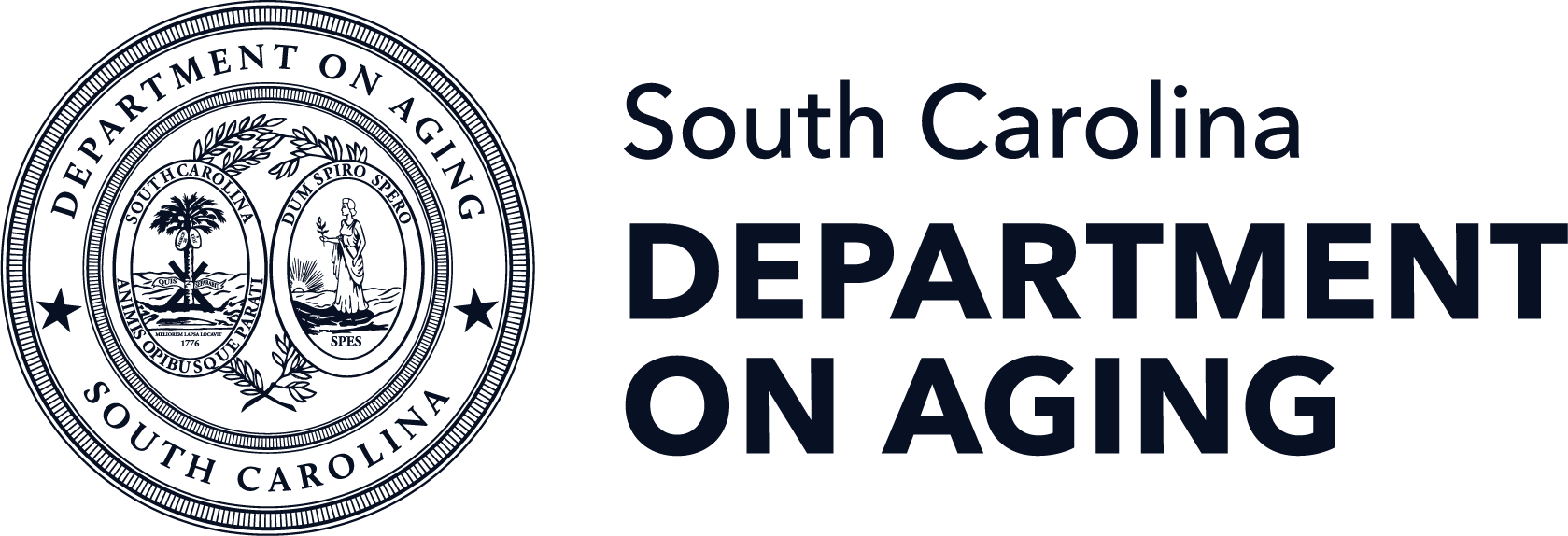 Minimum Meal SpecificationsNutrition Program for Older AdultsREVISED 3-4-21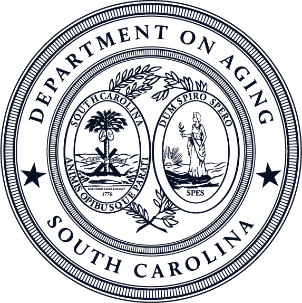 Minimum Meal SpecificationsTable of ContentsOverview of Nutrition Program specifications	3Useful Resources	3Types of Meals: Description	4Site Locations and Meal Type Schedule: Description	5Required Information: Description	5-8South Carolina Vehicle, Equipment & Temperature Requirements	8-10South Carolina Nutrition Services Requirements	10-12Minimum Meal Specifications Required Information Checklist	13Attachment A: Requested Menu Types	14Attachment B: Meal Cost Schedule	15Attachment C1: Site Location and Group Dining Meal Type Schedule	16Attachment C2: Site Location and Home-Delivered Meal Type Schedule	17Attachment D1: Meal Cost Analysis Worksheet- Regular/Cold	18Attachment D2: Meal Cost Analysis Worksheet- Frozen & Shelf-Stable	19Attachment E: Location of Production Facilities	20Attachment F: Proposed Route Schedule	21Attachment G: Menu Plan Template	22Attachment H: SC Menu Checklist- Computer Analysis	23Attachment I: SC Menu Checklist- Meal Pattern	24Attachment J: Dietary Guidelines for Americans 2020-2025	25-30Minimum Meal Specifications Nutrition Program for Older AdultsOVERVIEWThe primary purpose of this program is to fulfill the requirements of the Older Americans Act, as Amended in 2020, by providing nutritionally balanced meals to strategically located centers that provide meals and socialization to eligible individuals. It is estimated that there shall be approximately 249 serving days during each contract period.  The period covered is from July 1, 2021 through June 30, 2022.The food shall be delivered to sites designated within the specifications of this document.  Food shall be packaged and maintained at specified temperatures according to state and federal regulations and guidelines (South Carolina Department of Health and Environmental Control (SCDHEC) and the U.S. Department of Agriculture (USDA).  Proposers shall provide all vehicles, food-handling and transportation equipment, service ware, serving and eating utensils, cutlery, napkins, hot and cold cups, and other accessories required to serve a complete meal. USEFUL RESOURCESSCDOA Aging Services Policies and Procedures ManualSCDHEC Retail Food Establishment- Regulation 61-25 (9/27/19)Dietary Guidelines for Americans 2020-2025USDA FoodData CentralTypes of MealsRefer to [Attachment A – Requested Menu Types] for the meal types and cycle length requested for this proposal. Regular Hot or Cold prepared meals: may be delivered in bulk, daily to the sites by the proposer.  These meals can be breakfast or main meals.  Cold Bag/Box (or unnecessary to heat): can be used as a daily meal, second meal of the day, a weekend meal, or for special circumstances.  Individual components of the meals shall be individually portioned and wrapped as appropriate.Frozen meals: pre-plated frozen meals combined with fresh or frozen supplemental foods to meet nutrient requirements.  Frozen meals should include, at a minimum, preparation instructions and should be marked with use by dates.Shelf-stable meals: composed of individually portioned foods that have been processed in such a manner as to be free of microorganisms capable of growth in the products at non-refrigerated conditions during distribution and storage. The packaging must be easy to open, clearly labeled, and include preparation instructions when needed.  A multi-pack shall include menus to instruct participants on how to combine the foods to meet requirements.   The box (or individually packaged items) should be clearly marked with a “use by” or “best by” date.  Low sodium products should be used to the maximum extent when building shelf-stable meals due to the high sodium content of these types of products.  Due to the nature of shelf-stable products, food items may be lacking in quality vegetables and protein, as well as several key nutrients, and therefore, are not appropriate for ongoing use.  Shelf-stable meals may be used as Emergency Meals. Texture Modified meals: may be hot or frozen and may be variations of the regular diet that are modified in food consistency, such as pureed or ground (minced and moist). etc.Diabetic: a type of therapeutic meal that may be a variation of the regular diet and incorporates lean proteins, dietary fiber, healthy fats and a consistent carbohydrate content. If this meal type is included in the proposal, provide a narrative describing your diabetic friendly nutritional standards. Meal types are to meet with the most recent Dietary Guidelines for American (DGA’s) and Dietary Reference Intakes (DRI’S).                                                                                                            [See pages 10-12: Section E: South Carolina Nutrition Services Requirements]On occasion, hot or cold meals may be served in a location other than the group dining meal site (such as for a special event or outing). The proposer shall agree to deliver the meals on the day of the event at the usual location or at another agreed upon location for the same price.Regular meals, Cold Bag/Box, Texture Modified and/or Diabetic meals, they shall be proposed at the same price. Shelf-stable meals may be proposed at a separate price. For frozen meals with fresh supplemental foods, prices are requested for the following categories as indicated on [Attachment A: Requested Menu Types]: Regular only; Regular, Texture Modified and Diabetic at the same price; If equipment is provided, then installation, leasing, and maintenance of equipment shall be included); and pricing proposed on the basis of ordering the frozen component by complete case Site Location and Meal Type ScheduleRefer to [Attachment B – Meal Cost Schedule] and [Attachment C1 – Site Location and GROUP DINING Meal Type Schedule]/[Attachment C2 – Site Location and HOME-DELIVERED Meal Type Schedule] for the type and number of meals requested at each location. The Site Location and Meal Type Schedule will determine the service area for the proposal. Proposals shall be submitted on the delivered price per type of meal, with disposables and beverages as applicable, and if requested, with equipment.  The proposal shall conform to all the descriptions herein. Meals provided under this proposal are not subject to South Carolina State sales tax.  The successful proposers may be requested to provide the same meals and services at the same price to additional sites.                       Holiday closings: Meal sites served under this contract shall be closed for approximately 12 holidays during the contract year. Required Information [Required Information Checklist on Page 13]Letter of TransmittalReferencesUnderstandingCost ProposalMeal Cost Schedule [Attachment B]: Provide the appropriate price per requested meal.  The template provides the projected number and type of meal.  Meal Cost Analysis Worksheet [Attachment D1]/[Attachment D2]: Provide the percentage of the total cost of the meal for raw food, disposables, labor, delivery, equipment, and administration.  If equipment is being provided, then installation, leasing, and the maintenance of such equipment shall be included.  The price is based on the basis of ordering the frozen component by complete case lots.Location(s) Food Production Facilities [Attachment E]: Provide information regarding vendor and food production facility location and delivery vehicle information (type and age).  Attach additional sheets if needed.  Include a copy of the most recent health department sanitation inspection (initial and follow-up reports); and/or USDA/FDA certification, if applicable shall be provided.  Food Safety Inspection Report- Provide the most recent health department food inspection report; if the most recent report is for a follow-up inspection, include the initial inspection report.USDA/FDA Certification for Frozen meal production facilities as needed: Provide certification as appropriate.   This requirement applies to out of state inspected food production facilities that are bringing meals into South Carolina (crossing state lines).Quality Assurance Procedures:  Provide a description of quality assurance procedures as related to food quality and safety.  At a minimum, include the following information:Refer to [Pages 8-9: SC Vehicle, Equipment, and Temperature Requirements]                [Pages 10-12: SC Nutrition Services Requirement]Meal Order Accuracy: Describe your process to ensure the correct amount of food is delivered each day.Food Quality: Describe your organizational food purchasing/sourcing standards.Hazard Analysis Critical Control Points: Include process flow chart for quality assurance and or the Hazard Analysis Critical Control Point (HACCP) summary for production and handling of all meal types included in the proposal.  Please include the required qualifications of the individuals who have overall responsibility of the food service quality control program. Description of Thermal Transport Equipment: Delivery equipment that is designed to maintain safe food temperatures for allowed holding periods.  Provide a description of the types and sizes of equipment, including brand name and quantity, used to transport daily-prepared, cold boxes/bags, and frozen meals. Explain how the equipment is monitored on a continuous basis to ensure proper function.Temperature Compliance: Include recent (within three years or since equipment purchases) documentation of validation that the equipment and handling procedures are adequate to maintain food temperatures in accordance with SCDHEC requirements until portioning and serving time(s).  The current required minimum holding temperature for heated food is 135 degrees °F and 41 degrees °F for cold foods.  Frozen meals should be kept in a frozen solid state. After removal from electric or gas powered temperature control, foods shall be held at proper temperatures for no more than four hours before serving. Example of daily meal delivery record: Include forms with the times and temperatures for all time/temperature control for safety (TCS) foods.  The time shall represent when the food was removed from temperature control (i.e. when foods were removed from a heating or cooling source). The daily meal delivery form shall have a place for the meal sites to document the time and temperature of TCS foods for up to four monitoring points (arrival, plating of home-delivered, prior to group dining service and an optional point.) Proposed Route Schedule [Attachment F]:  Provide a packing and delivery schedule that includes the following information by route: total number of stops, length in miles, estimated travel time and delivery times by site, based on the Site Location and Meal Type Schedule. The delivery schedule is to be compatible with requirements for food safety and minimizes the amount of time food spends in transit.Proposed Menu Plan [Attachment G]: Provide completed sample menu plans for each meal type and cycle length requested on Attachment A.  If proposer submits a Regular Hot/Cold menu plan for bulk delivered meals, a Serving Guide must also be provided within the proposal. The proposer will provide cleaned and sanitized serving utensils with daily bulk delivered meals.  The utensils are to provide the correct amounts of foods in accordance with the nutrient analysis or meal pattern.  These utensils will be listed on the Serving Guide that accompanies the menu.SC Menu Checklist provided with each meal type proposed:  Complete South Carolina Menu Checklist (*Computer Analysis)  [Attachment H] or South Carolina Guide for Menu Checklist (Meal Pattern) [Attachment I] by menu plan type. *For the nutrient analysis method, include the nutrient reports from the software  program utilized to show source documentation. Meal Choice: Provide a description as to how meal choice will be incorporated into service provided.  Menu choice is encouraged to allow for consumer choice and increase participant satisfaction. Choice Menus will comply with menu planning requirements. If more than one menu item is offered, the food item that has lower nutrient value will be counted towards the weekly nutrient average when computer analysis is used. If a meal pattern approach is used, then both meals must meet the guidelines.Description of Meal and Beverage Service Equipment and Supplies: Provide an itemized description of beverage and/or serving equipment and utensils, dishware, flatware, beverage cups, napkins, straws and other accessories, and other supplies to be used for packaging home-delivered meals.Description and Expectations of Food Management Staff: Provide a description of the current food management staff and any other staff who will be employed for this contract period.  Include an organizational chart, job titles, educational and/or experience requirements, and staffing levels.Include specific roles and responsibilities for the managers, cooks, drivers, dietitian, etc.  Provide verification of ServSafe Food Protection Manager Certification for Food Management staff.  Registered Dietitians (either employed or contracted) are to ensure the integrity of the menu and nutrient analysis/meal pattern.  Provide verification of Registered Dietitian licensure and registration status.   Also, identify who will be the primary liaison as well as point of contact for each production facility.  Annual training via Food Management Staff to be available at least annually and cover topics such as portion control, food safety, and proper care and cleaning of equipment or other related issues.  Identify individual responsible for such trainings. Menu review meetings shall be conducted on a quarterly basis.  Identify 1-2 representatives for the review.  At least two weeks prior to the quarterly review, the draft menu will be provided for preview and to solicit feedback from clients.Must submit copy of www.SAM.gov registrationDescription on Maximum Meal Production Load: Provide information on the current total meal production load and the safe, maximum meal production load for each kitchen facility used to serve the contract.  In addition, a brief statement that demonstrates the capability, based on past experience, to implement the nutritional and logistical aspects applicable to the performance of the contract shall be included.Contingency Plans: Provide a written plan for contingencies including, but not limited to, substitute driver availability, delivery of food in the event of vehicle breakdown, delivery of food in the event of emergency at a production site, and method of reimbursement if replacement food must be purchased.  Please include in your plan the length of time it will take to implement each of the examples above. Commencement of ServicesLiability Insurance Addendum(s) – Acknowledge addendum(s) if anyOther requirementsSouth Carolina Vehicle, Equipment & Temperature RequirementsGeneral RequirementsAll equipment and vehicles used in the preparation, transportation, service and delivery of food must have records of appropriate maintenance and meet the current requirements of the state and county health department.  Equipment shall be classified or certified to listed NSF (National Sanitation Foundation)/American National Standards Institute (ANSI) Commercial Food Equipment Standards. Time and temperature control for safety (TCS) foods shall be packaged and transported in closed thermal containers and enclosed vehicles in a manner that will maintain required temperatures.  If necessary, vehicles must be equipped with adequate facilities, automatic in operation and thermostatically controlled, for maintaining food at safe temperature requirements.  The proposer shall provide support and necessary equipment for maintaining safe temperatures during the entire holding time for foods (until served or packed for delivery to the client).    If delivered in bulk, food shall be packaged so that there will be a minimum of spills in the carrier.   Measures may include monitoring fill level and covering pans with plastic film, aluminum foil and/or metal lids. Foods for group dining and home-delivered meals may be packed together when it benefits compliance with food safety temperature requirements (i.e. less than 30 servings when using insulated carrier equipment).  Thermal containers, etc. shall be provided in a size and/or quantity to contain all food delivered to the sites.  Special care shall be taken in packaging cold food to prevent melting ice from contacting food.The current required minimum holding temperature for heated food is 135 degrees °F and 41 degrees °F for cold foods. After removal from electric or gas powered temperature control, foods shall be held at proper temperatures for no more than four hours before serving.  Daily records of the time and temperature of all potentially hazardous foods shall be maintained and provided upon request. Recorded information includes the time and temperature when the food was removed from temperature control (i.e. when foods were removed from a heating or cooling source).  Temperature information shall be reported to each meal site on a daily basis. These records shall be kept for a period of three years.The proposer shall provide at least one, properly calibrated dial or digital style thermometer to each site as well as provide instructions on re-calibrating the thermometers to ensure the accuracy of each.Frozen meals must be stored as zero degrees °F.  During transportation and delivery, the meals must remain solid to the touch.  The proposer shall take any measure necessary to provide equipment and vehicles to ensure they remain in this state.    If frozen meals are delivered with fresh or canned supplemental foods, these should be handled appropriately.Equipment needed at dining sites to properly handle and prepare these meals may include chest freezers, rethermalization ovens/convection ovens, holding cabinets and refrigerated units. Maintenance of this equipment, when provided by the proposer, shall be the responsibility of the proposer, but daily cleaning of the equipment shall be the responsibility of the meal site personnel.Beverage Equipment RequirementsInsulated beverage dispensers are to be used to keep beverages hot or cold.  The capacity of the beverage holding equipment will be dependent upon the number of meals served at the site.  Refer to Beverage Service with Meals.Supply/Equipment ResponsibilitiesAs appropriate, daily meal delivery to include the provision of cleaned and sanitized serving utensils. Authorized designees are responsible for rinsing/removing food debris from equipment (utensils and serving pans, etc.); wiping any spills from thermal delivery containers; placing the rinsed and dry equipment into the delivery units and having it ready for pick up at the next delivery.The proposer should have a method to ensure a working food thermometer is available for all days of service. Authorized designees are responsible for monitoring the operation of the supplied food thermometer and making timely requests for replacement when required.Authorized designees are responsible for taking inventory and requisitioning paper supplies and edible items in a timely manner to ensure a perpetual inventory.   Both parties shall rotate inventory of any edible supplies to ensure freshness.South Carolina Nutrition Services Requirements   Nutrient RequirementsEach Nutrition Program meal must comply with the Dietary Guidelines for Americans (DGA’s)- 2020-2025, and provide to each participating individual: A minimum of 33 1/3 percent of the Dietary Reference Intakes (DRI’s) per meal, if the project provides one meal per day.  A minimum of 66 2/3 percent of the DRIs if the project provides two meals per day, and 100% of the DRIs if the project provides three meals per day.   Methods of Menu ComplianceProposers must demonstrate compliance with the DGA’s and DRI’s by using one of the following documentation methods by meal type:Computer Analysis - South Carolina Menu Guide Checklist [Attachment H]  Use of computer nutrient analysis software allows for increased menu planning flexibility.  If the nutrient analysis method is used for menu compliance, it will supersede the meal pattern.  				       orMeal Pattern - South Carolina Menu Guide Checklist [Attachment I]This method is typically employed when there is no access to nutrient analysis software, but may also be selected for other reasons, such as ease of use when making substitutions. Regardless of the method utilized, all standardized recipes and menus must be reviewed by a Registered Dietitian Nutritionist (include verification of Registration and Licensure status) to ensure compliance.  The completion of the checklist and Registered Dietitian’s final signature verifies that the corresponding signed menu is in compliance with the guidelines as set forth within this document.  Food SpecificationsAll food used in the preparation or service of meals shall be of high quality and meet any required standards and guidelines of the SCDHEC and the USDA.  Food shall be from sources approved or considered satisfactory by the SCDHEC and USDA; shall be properly labeled; shall be free from spoilage, adulteration, and other contamination; and shall be safe for human consumption.  No home-prepared or home-canned food is allowed.The following minimum food standards must be met:Canned Fruits and Vegetables – USDA Grade AFresh Fruits and Vegetables – #1 QualityPoultry – USDA Grade A or betterBeef – USDA Choice or better; lean cuts should be selected and cooking methods that promote tenderness usedPork – USDA #1 or better; lean cuts should be selected and cooking methods that promote tenderness usedGround Meats (beef, pork and poultry) shall not exceed 20 percent fat by weightFish – all fish and seafood products shall be of comparable quality to USDA guidelines for beef and poultry. Eggs (or pasteurized eggs) – USDA Grade A or betterMilk and milk products (fluid or dry) – pasteurized and USDA Grade ASalt – Iodized  Recipes & Menu PlanningAll bidders, regardless of menu compliance method utilized, should refer to the Dietary Guidelines for Americans 2020-20205.  See [Attachment J].Tested quantity recipes, adjusted to yield the number of servings needed, must be used to achieve consistent and desirable quality and quantity.  Only actual recipe ingredients, that have been accurately identified, should be used in the menu approval process.  Successful bidders shall maintain a recipe file at each production site and provide copies of these recipes upon request. If the proposer provides meals from more than one production site, all production sites must use the same products and follow the same standardized recipes.  Foods must be selected, stored, and prepared to assure maximum nutritional content.  Specific attention should be given to batch cooking and short cooking times, minimizing the use of water in the preparation of vegetables and minimal holding times for foods.  No deep fat frying of foods is permitted.When delivered, the food shall be appetizing, attractive in color and texture, lightly seasoned and not greasy.  Whenever possible, herbs and spices appropriate to the dish should be utilized to reduce the amount of sodium added in food preparation.  Fats should be primarily from vegetable sources and in a liquid or soft (spreadable) form (polyunsaturated and monounsaturated fats) that are lower in partially hydrogenated fat (trans-fatty acids), saturated fat and cholesterol.Food items within the meat, vegetable, fruit, and dessert groups shall be varied within the week and not repeated on the same days of consecutive weeks.  A variety of food attributes and combinations shall be considered in menu planning. Religious, ethnic, cultural or regional dietary requirements or preferences shall be reflected in the planned menus. Cycle menus should include the provision of seasonal foods.  Beverage Service with MealsDehydration is a common problem in older adults.  Therefore, at a minimum, drinking water should be available with all meals.  Milk is not a required beverage as long as calcium requirements are met. Other beverages, such as 100% fruit juices, may be served occasionally, as long as nutrient/meal pattern targets are met.  Low nutritive value beverages that provide excess calories, such as fruit flavored beverages and sweetened drink mixes, should be avoided. Non-nutritive beverages (i.e. sugar-free drinks) do not help meet nutrition requirements, but can help with hydration.Optional Beverage Service: One optional beverage may be requested.  The beverage option can be switched according to seasonal preference.  The size of the urns and dispensers provided to each site shall be large enough to accommodate the number of group dining meals ordered for the site.  The following items, as appropriate, would be provided and included in the cost if optional beverage service is desired:Hot Beverage: urns, sugar, sugar substitute, creamer, six or eight ounce cups for hot liquids, and stirrers;Cold Beverage: dispenser, ice, unsweetened tea, sugar, sugar substitute, stirrers, and nine or ten ounce cups for iced tea.  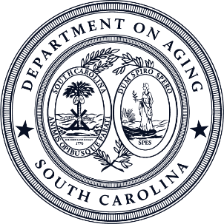 Proposers shall thoroughly examine all aspects of this Request for Proposals.   All of the supplemental materials identified and requested in this section must be submitted and made a part of the Proposal. Failure to submit any required information will be grounds for rejection of a Proposal.Include this checklist. ATTACHMENT A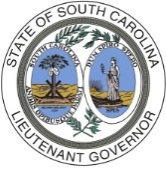 REQUESTED MENU TYPESMenu plans must be developed for the following menu types as checked:    Regular (Hot/Cold): main meal menus for July, August, and September (4 week cycle, 5 days = 20 menus)    Cold Box/Bag: menus for July, August, and September to include two meals for weekend days (2 week cycle, 7 days = 14 menus)    Frozen meals (with frozen supplements): menus for July, August, and September (4 week cycle, 5 days = 20 menus)    Frozen meals (with fresh supplements): menus for July, August, and September (4 week cycle, 5 days = 20 menus)    Shelf-stable/Emergency Meals: non-perishable meal menus (1 week cycle, 5 days = 5 menus)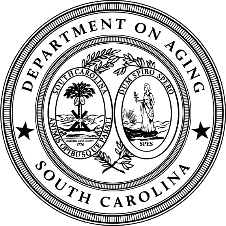 ATTACHMENT BMEAL COST SCHEDULERegion:  __________________________                                              Date:  __________________________NOTE: Using [Attachment D1 & D2 – Meal Cost Analysis Worksheet], the proposer shall provide a breakdown of the cost of group dining meals and home-delivered meals (Regular-Hot/Cold, frozen, and/or shelf-stable) using the forms provided.  The breakdown shall provide the percentage of the total cost of the meal for raw food, disposables, labor, transportation/delivery, and administration.ATTACHMENT C1SITE LOCATION AND GROUP DINING MEAL TYPE SCHEDULEREGION:  _______________________________________	DATE:  _____________________PROVIDER:  _____________________________________*Specify Texture Type- “Pureed”, “Ground”, etc.ATTACHMENT C2SITE LOCATION AND HOME-DELIVERED MEAL TYPE SCHEDULEREGION:  _______________________________________	DATE:  _____________________PROVIDER:  _____________________________________*Specify Texture Type- “Pureed”, “Ground”, etc.ATTACHMENT D1MEAL COST ANALYSIS WORKSHEET – Daily Prepared (Regular, Cold Box/Bag)On the worksheet below, provide the percentage breakdown of the meal components listed.Regular, Cold Box/Bag MEALSATTACHMENT D2MEAL COST ANALYSIS WORKSHEET – Frozen and Shelf-StableOn the worksheet below, provide the percentage breakdown of the meal components listed.FROZEN MEALSSHELF-STABLE MEALSATTACHMENT E: LOCATION OF PRODUCTION FACILITIES*Copies of most recent sanitation inspection (and/or USDA/FDA certification, if applicable) for each production facility must be attached.  If the most recent inspection was a follow-up inspection, the initial inspection that required the follow-up inspection must be provided.ATTACHMENT FPROPOSED ROUTE SCHEDULE	Date: ______________Name of Route: ____________________________________	Is this a Contract Dedicated Route?  Yes/NoTotal Number of Stops on Route: __________	Number of Non-contract Stops: _______Use one page per route.  Add pages as needed.  Indicate non-contract stops using “Stop 1”, “Stop 2”, etc.  Do not complete travel time and delivery window for non-contract stops.	TOTAL ESTIMATED AMOUNT OF TIME FOR ROUTE:  ______________________	* Estimated travel time includes period from start time and all stops prior to the delivery of any particular meal site.ATTACHMENT G:  MENU PLAN _____________CYCLE:______________   WEEK #:____________Prepared by: _____________________________________           Effective date: _________  to  __________I certify that these menus meet the nutrition requirements as specified in the SCDOA Meal Specifications for compliance with the DGA-1/3 DRIs._________________________________	_______________________________________Registered Dietitian Nutritionist	RDN License NumberATTACHMENT H: SOUTH CAROLINA MENU CHECKLISTComputer AnalysisSCDOA Nutrient Requirements and Values for AnalysisFor menus that are documented as meeting the nutrient requirements through nutrient analysis software,                 this form must be completed and signed by the Registered Dietitian. 							            Menu Cycle Name/Months/Year:________________________*When adhering to DRI requirements, some target values may vary from the daily target value listed as long as the weekly Compliance Value Average is met.  The Compliance Value Average is to allow for menu flexibility and client satisfaction.  Please note that some nutrients such as calories and protein should meet Target Values daily. No individual meal should be less than 600 calories. To increase menu variety, slight increases in the one-third (1/3) DRI minimums for fat and sodium may occur twice per menu cycle: sodium must not exceed 1400 milligrams and fat shall not exceed 35%.Prepared by: _____________________________________ I certify that these menus meet the nutrition requirements as specified in the Meal Specifications and that the corresponding computer nutrient analysis indicates compliance with the DGA-DRIs._________________________________	_______________________________________Registered Dietitian Nutritionist	RDN License NumberATTACHMENT I:SOUTH CAROLINA MENU CHECKLISTMeal PatternIf nutrient software is not used, each meal will follow the meal pattern described in this section.Instructions: A food item in one or more food group can only be classified once as meeting the requirement for a meal.  For example: cottage cheese can be counted as a Milk/Milk alternative or a Lean Protein source, not both. Nutrient-rich desserts that include fruit, whole grains, and low-fat milk can count toward meeting the appropriate food group required servings.Prepared by: _____________________________________ I certify that these menus meet the nutrition requirements as specified in the SCDOA Meal Specifications for compliance with the                      DGA-1/3 DRIs._________________________________	_______________________________________Registered Dietitian Nutritionist	RDN License NumberATTACHMENT J - Dietary Guidelines for Americans 2020-2025The Dietary Guidelines translates the nutrient quantitative requirements or limits – known as Dietary Reference Intakes (DRI) – into food and beverage recommendations.   The information within this section provides the framework for healthy menu planning practices for the older adult nutrition program.  Using nutrient analysis method for menu compliance supersedes the meal pattern method.https://www.dietaryguidelines.gov/sites/default/files/2020-12/Dietary_Guidelines_for_Americans_2020-2025.pdfUSDA FoodData Central: https://fdc.nal.usda.gov/____________________________________________________________________________________________________VegetablesVegetables may be raw or cooked; fresh, frozen, canned, or dried/dehydrated; and may be whole, cut-up, or mashed.  Canned vegetables are usually high in sodium; low sodium varieties are available and are encouraged.  Fresh vegetables (not canned or frozen) provide additional fiber.Nutrients provided include potassium, dietary fiber, and vitamin A & C, potassium, calcium, and B vitamins amongst others.Vegetable Serving Sizes:		½ cup cooked, drained fresh, frozen, canned or raw			1 cup leafy raw vegetable (lettuce, spinach, etc.)½ cup (4 oz) 100% tomato or vegetable juice (low sodium preferred)Vegetables are organized into 5 subgroups based on their nutrient content: Dark-Green, Red & Orange, Beans, Peas and Lentils, Starchy, and Other._____________________________________________________________________________________________FruitsMeals should include a variety of fruits—whether fresh, frozen, canned, pureed or dried—rather than fruit juice for most of the fruit choices. When canned fruit is served, it must be in water or 100% juice—not light or heavy syrup.  Fresh fruits (not canned or frozen) provide additional fiber.Nutrients provided include potassium, dietary fiber, and vitamin A & CFruit Serving Sizes:½ cup of cooked, frozen or canned, drained fruit		1/2 cup (4 oz) of 100% fruit juice¼ cup dried fruit						15 grapesMedium piece of fresh fruit (banana, pear, orange, apple, etc.) Vitamin A sources,  Vitamin C sources____________________________________________________________________________________________GrainsGrains are divided into two subgroups, whole grain and refined grains.  Whole grains contain the entire grain kernel – the bran, germ and endosperm.Provide a higher fiber and potassium contentRefined grains have been milled, a process that removes the bran and germ.  Enriched grains- B vitamins (thiamin, riboflavin, niacin, folic acid) and iron are added back in after processing.  Fiber is not added back in.Grain serving sizes: 1 slice (1 oz) of bread				3/4 cup (1 oz) of ready-to-eat-cereal½ cup cooked rice				½ cup cooked cereal (grits, oatmeal)1 biscuit (2 inch diameter) 			½ cooked pasta (noodles, macaroni, spaghetti)1 small muffin (2 oz)				½ bagel/English Muffin (1 oz)Cornbread (2” cube)				1 tortilla, 6” diameter½ large hotdog/hamburger bun (1 oz)		½ cup bread dressing/stuffing4-6 Crackers (1 oz)– saltine type			2 pancakes, 4” diameter							1 waffle, 7” diameterNOTE: Limit use of breads that are relatively high in fat such as biscuits, muffins, cornbread, & dressings. _____________________________________________________________________________________Dairy or AlternatesWhat foods are included:All fluid, dry, or evaporated milk, including lactose-free and lactose-reduced products and fortified soy beverages (soy milk), buttermilk, yogurt, kefir, frozen yogurt, dairy desserts, and cheeses. Most choices should be fat-free or low-fat. Cream, sour cream, and cream cheese are not included due to their low calcium content.Nutrients provided include, calcium, vitamin A, vitamin D, and potassium amongst others.Dairy/Alt. serving sizes:	1 cup (8 oz) milk skim, 1%, low-fat chocolate or buttermilk (higher in sodium), lactose-reduced, lactose-free, calcium fortified soy/rice/almond milk (fat free or 1%/flavored)	  	½ cup (4 oz) evaporated milk	              1 cup (8 oz) yogurt- fruited or non (a 4-6 oz container represents as ½ - ¾ of a serving)	1/3 cup non-fat dry milk powder	½ cup calcium processed tofu	1 ½ ounces hard cheese (cheddar, mozzarella, Swiss, parmesan)	1/3 cup cheddar cheese	2 ounces processed cheese (American)- higher in sodium½ cup ricotta cheese- higher in sodium	1 cup pudding made with milk- higher in sugarNote: Most dairy choices should be fat-free or low-fat (use skim or 1% milk)._________________________________________________________________________________________ProteinAll foods made from meat, poultry, fish, dry beans and peas, eggs, processed soy products, nuts, and seeds are considered part of this group.  Dry beans and peas are also part of the vegetable group.  If being used in the protein category of the meal pattern, it may not count as a vegetable in the same meal.Ounce equivalents:1 ounce of meat, poultry or fish (excluding breading, bones)	¼ cup cooked dry beans or peas1 egg								2 Tbsp peanut butter½ ounce of nuts or seeds					¼ cup tuna¼ cup of tofu							¼ cup roasted soybeans2 Tbsp hummus	Note: Breading does not count towards meeting the serving requirement (nor the grain).	SodiumThe Dietary Guidelines recommends moderate sodium (e.g. salt) intake, and therefore the SCDOA Menu Policies have established target sodium content per meal, maximum values per menu cycle as well as weekly averages.  To assist in determining if food products meet the sodium limits, please refer to chart below, and review the Protein Foods section.  Foods should be flavored with herbs and spices instead of salt.Food and Drug Administration Regulations for Low Sodium Labeling TerminologyOilsOils are important to consider as part of a healthy dietary pattern as they provide essential fatty acids. Acceptable oil use for food preparation includes canola, corn, olive, peanut, safflower, soybean, and sunflower oils. Oils also are naturally present in nuts, seeds, seafood, olives, and avocados. Meals preparation should avoid the use of butter, shortening, lard, coconut oil, palm kernel oil, and palm oil (contain a higher percentage of saturated fat than do other oils).1 serving is equivalent to: 1 Tablespoon vegetable oil or margarine		½ medium avocado1 Tablespoon mayonnaise				1 oz (1/4 cup) nuts or seeds 2 Tablespoons low-sodium salad dressing		2 Tablespoons peanut butterCondimentsEncourage herbal seasonings, lemon, and vinegar to provide flavor without sodium. Limit foods high in sodium. Condiments include items on the side like salad dressing, ketchup, mustard, relish packets, etc.  If part of theplanned meal, these items should be included in the meal pattern or nutrient analysis.Desserts  Recommend fruit for dessert to decrease added sugar consumption. Nutrient-rich desserts that contain fruit, whole grains, and low-fat milk products are encouraged.Letter of TransmittalReferencesUnderstanding Cost ProposalCompleted Meal (Cost) Schedule [Attachment B]Meal Cost Analysis Worksheets for included Meal Types [Attachment D1][Attachment D2]Location of Vendor and Food Production Facilities [Attachment E]Food Safety Inspection Report (include the most recent inspection report; if the most recent    report is for a follow up inspection, include initial inspection report   USDA/FDA Certification for frozen meal production facility, as neededQuality Assurance Procedures:                       A. Meal Order Accuracy           B. Food Quality           C. HACCP program summary (personnel, processes, monitoring, frequency, & response)                                                       D. Description of thermal transport equipment for various meal types                                        E. Temperature Compliance                      F. Example of Meal Delivery Form Vendor Proposed Route Schedule [Attachment F]Proposed Menu Plans by meal type as requested on Attachment A [Attachment G]                     Serving Guide as appropriate (bulk delivered meals)SC Menu Checklist Sheet for each meal type: Meal Pattern [Attachment H] or *Nutrient Analysis [Attachment I]: *Include nutrient analysis report originating from software program as appropriate.      Narrative for Diabetic Meal nutritional standards as appropriate Meal Choice description Itemized description of meal and beverage service equipment and supplies Description of Food Management Staff       Copy of www.SAM.gov registration       ServSafe Food Protection Manager Certification        Registered Dietitian verification of Licensure/Registration status Description of maximum safe meal production load and current production volumes for each production facility Contingency plansCommencement of ServicesLiability Insurance Addendum(s) – Acknowledge addendum(s) if anyOther RequirementsMEALSQUANTITY PER YEARCOST PER MEALCOST PER MEAL PLUS OPTIONAL BEVERAGEREGULAR COLD BOX/BAGFROZEN- with Frozen SupplementsFROZEN- with Fresh SupplementsSHELF-STABLE Site & LocationRegular(Hot/Cold)Frozen with Frozen supplementsFrozen with    Fresh supplementsCold Box/BagShelf-stableDelivery TimeSite & LocationRegular(Hot/Cold)Frozen with Frozen supplementsFrozen with    Fresh supplementsCold Box/BagShelf-stableDelivery TimeMeal Cost ComponentPercent of Total1.   Raw Food Cost ______2.   Disposable Meal supplies (serve-ware, cutlery, napkins, glassware) ______3.   Beverage Service ______4.  Labor______5.   Equipment (thermal transport)______6.   Transportation/Delivery  - Labor______7.   Transportation/Delivery – Equipment______8.    Administrative Expense______9.   Nutrition Education (if included in contract) ______TOTAL (should equal 100%)_______Meal Cost ComponentPercent of TotalRaw Food Cost (frozen)_____Raw Food Cost (fresh supplemental foods as applicable) _____Labor_____Equipment (thermal transport)_____Transportation/Delivery  - Labor_____Transportation/Delivery – Equipment_____Administrative expense_____Nutrition education (if included in contract) _____TOTAL (should equal 100%)_____Meal Cost ComponentPercent of Total1.     Raw Food Cost (shelf-stable)____2.   Raw Food Cost (fresh supplemental foods as applicable) ____3.     Labor____4.     Equipment____5.     Transportation/Delivery – Labor____6.     Transportation/Delivery – Equipment____7.     Administrative expense____8.     Nutrition education (if included in contract) ____TOTAL (should equal 100%)         ____PROPOSER:OFFICE ADDRESS:PHONE:CONTACT:LIST OF PRODUCTION FACILITIESLIST OF PRODUCTION FACILITIES*DATE OF MOST RECENT INSPECTIONGRADE1.Address:1.Phone:Phone:Phone:1.Manager:Manager:Manager:1.Description, number and age of vehicles:Description, number and age of vehicles:Description, number and age of vehicles:2.Address:2.Phone:Phone:Phone:2.Manager:Manager:Manager:2.Description, number and age of vehicles:Description, number and age of vehicles:Description, number and age of vehicles:3.Address:3.Phone:Phone:Phone:3.Manager:Manager:Manager:3.Description, number and age of vehicles: Description, number and age of vehicles: Description, number and age of vehicles: Estimated Route Start Time:Estimated Route Start Time:Estimated Route Start Time:Sites Names in Delivery OrderEstimated Travel Time*Window for Delivery TimeDayDayMondayMondayTuesdayTuesdayWednesdayWednesdayThursdayThursdayFridayFridayMonth, DayMonth, DayProtein or AlternateProtein or AlternateVegetableVegetableFruitFruitGrainGrainMilk or alternateMilk or alternateDessert (optional)Dessert (optional)Beverage (optional)Beverage (optional)Analysis Weekly Avg.Analysis Weekly Avg.Nutrient Analysis Daily Values [leave section below blank if utilizing meal pattern]Nutrient Analysis Daily Values [leave section below blank if utilizing meal pattern]Nutrient Analysis Daily Values [leave section below blank if utilizing meal pattern]Nutrient Analysis Daily Values [leave section below blank if utilizing meal pattern]Nutrient Analysis Daily Values [leave section below blank if utilizing meal pattern]Nutrient Analysis Daily Values [leave section below blank if utilizing meal pattern]Nutrient Analysis Daily Values [leave section below blank if utilizing meal pattern]Nutrient Analysis Daily Values [leave section below blank if utilizing meal pattern]Nutrient Analysis Daily Values [leave section below blank if utilizing meal pattern]Nutrient Analysis Daily Values [leave section below blank if utilizing meal pattern]KcalPro%KcalPro%KcalPro%KcalPro%KcalPro%KcalPro%Fat%Carbs%Fat%Carbs%Fat%Carbs%Fat%Carbs%Fat%Carbs%Fat%Carbs%Vit C (mg)Carbs (gm)Vit C (mg)Carbs (gm)Vit C (mg)Carbs (gm)Vit C (mg)Carbs (gm)Vit C (mg)Carbs (gm)Vit C (mg)Carbs (gm)Vit B12 (mg)Na (mg)Vit B12 (mg)Na (mg)Vit B12 (mg)Na (mg)Vit B12 (mg)Na (mg)Vit B12 (mg)Na (mg)Vit B12 (mg)Na (mg)Vit B6 (mg)Vit A (μg) Vit B6 (mg)Vit A (μg) Vit B6 (mg)Vit A (μg) Vit B6 (mg)Vit A (μg) Vit B6 (mg)Vit A (μg) Vit B6 (mg)Vit A (μg) Fiber (gm)Ca (mg)Fiber (gm)Ca (mg)Fiber (gm)Ca (mg)Fiber (gm)Ca (mg)Fiber (gm)Ca (mg)Fiber (gm)Ca (mg)K (mg)K (mg)K (mg)K (mg)K (mg)K (mg)NUTRIENTDaily Target Values (Represent 1/3 of daily DRI)Compliance Values Averaged over 1 week Weekly Average                            Criteria Met             Weekly Average                            Criteria Met             Weekly Average                            Criteria Met             Weekly Average                            Criteria Met             NUTRIENTDaily Target Values (Represent 1/3 of daily DRI)Compliance Values Averaged over 1 week Week 1Week 2Week 3Week 4Calories (Kcal)>/= 600 calories625-850Protein (% of meal calories)>/= 15% of total calories  > 15% of total caloriesFat (% of meal calories)Less than (<) 35% of total calories20-35% of total caloriesCarbs (% of meal calories)45-65% of total calories45-65% of total caloriesFiber (gm)>/= 9 gm*9 gmVitamin A (μg)300 micrograms* or 1000 I.U. 300 micrograms or 1000 I.U. Vitamin C (mg)30 milligrams*30 milligramsVitamin B6 (mg)0.57 milligrams*0.57 milligramsVitamin B12 (μg)0.79 micrograms*0.79 microgramsCalcium (mg)400 milligrams*400 milligramsSodium (mg)</= 1100 milligrams*1100 milligramsPotassium (mg)1133 milligrams*1133 milligramsMeal PatternMeal PatternMeal PatternMeal PatternMeal PatternMeal PatternFOOD GROUP OR SUBGROUPAmount when 1 Older Adult Nutrition Program Meal is served per dayCriteria MetCriteria MetCriteria MetCriteria MetFOOD GROUP OR SUBGROUPAmount when 1 Older Adult Nutrition Program Meal is served per dayWeek 1Week 2Week 3Week 4Vegetables2 servings per meal                              Dark-Green Vegetable         1 serving/week                              Red & Orange Vegetable         1 serving/week                              Beans, Peas, Lentils         1 serving/week                              Starchy Vegetable         1 serving/week                              Other Vegetables         1 serving/weekFruits1 serving per mealGrains1-2 servings per meal                              Whole Grains         2 servings/weekDairy and Alternates1 serving/mealProtein Foods2-3 oz (equiv.) per meal                              Processed meat Max. 1 serving/weekVitamin A- good sources3 servings/weekVitamin C- good sources3 servings/weekFresh Fruits/Vegetables3 servings/weekDessertOptionalBeverageOptionalMeal PatternMeal PatternMeal PatternFOOD GROUP OR SUBGROUPAmount when 1 Older Adult Nutrition Program Meal is served per dayRecommendations and NotesVegetables2 servings per mealA fruit serving may be substituted for a vegetable serving.A serving from each vegetable subgroup must be served at least once per week.                              Dark-Green Vegetable         1 serving/weekA fruit serving may be substituted for a vegetable serving.A serving from each vegetable subgroup must be served at least once per week.                              Red & Orange Vegetable         1 serving/weekA fruit serving may be substituted for a vegetable serving.A serving from each vegetable subgroup must be served at least once per week.                              Beans, Peas, Lentils         1 serving/weekA fruit serving may be substituted for a vegetable serving.A serving from each vegetable subgroup must be served at least once per week.                              Starchy Vegetable         1 serving/weekA fruit serving may be substituted for a vegetable serving.A serving from each vegetable subgroup must be served at least once per week.                              Other Vegetables         1 serving/weekA fruit serving may be substituted for a vegetable serving.A serving from each vegetable subgroup must be served at least once per week.Fruits1 serving per mealServe fresh, canned, and dried more often than juice to increase fiberGrains1-2 servings per mealWhole grains should be served at least twice per week.                              Whole Grains         2 servings/weekWhole grains should be served at least twice per week.Dairy and Alternates1 serving/mealProducts selected should be mostly   fat-free and low-fat options.Protein Foods2-3 oz (equiv.) per mealLean protein sources should be emphasized. Beans and peas may be used as a protein source, but may not count as both a protein and a vegetable in the same meal.  Processed meats (higher in fat and sodium) should be served a maximum of 1 time per week.                              Processed meat Max. 1 serving/weekLean protein sources should be emphasized. Beans and peas may be used as a protein source, but may not count as both a protein and a vegetable in the same meal.  Processed meats (higher in fat and sodium) should be served a maximum of 1 time per week.Vitamin A- good sources3 servings/weekRefer to Vegetable and Fruit categories on next pages for good sources of Vitamin A and C.  A single fruit or vegetable may count as both a source of vitamin A and C for the week.Vitamin C- good sources3 servings/weekRefer to Vegetable and Fruit categories on next pages for good sources of Vitamin A and C.  A single fruit or vegetable may count as both a source of vitamin A and C for the week.Fresh Fruits/Vegetables3 servings/weekFresh fruits/vegetables shall be served at least three times a week.  Fresh means not frozen or canned.DessertOptionalShould come from existing food groups such as fruit, grain, and milk groupsBeverageOptionalWater, Tea, Coffee in addition to those listed in other food groupsVegetable SubgroupsVegetable SubgroupsDark-GreenForms: Fresh - Frozen – CannedRed & OrangeForms: Fresh - Frozen - CannedAcorn squashButternut squashCarrots (raw or cooked)Carrots and PeasPumpkin (cooked)Red or Orange Bell PepperSweet potatoesTomatoes100% Tomato Juice*Beans, Peas, LentilsForms: Cooked from dry – CannedStarchy VegetablesForms: Fresh - Frozen - CannedCornGreen peasLima beans (green)PotatoesRutabagasYams Vitamin A sources,  Vitamin C sources Vitamin A sources,  Vitamin C sourcesVegetable SubgroupsVegetable SubgroupsOther Forms: Fresh - Frozen – CannedOther Forms: Fresh - Frozen – CannedArtichokesAsparagusAvocadoBeets Brussels sproutsCabbage  (green, red, napa, savoy)Cauliflower CeleryCucumbers Eggplant Green beansGreen peppersIceberg (head) lettuceMushrooms OkraOnions (raw)Parsnips RadicchioSnow PeasSummer SquashTurnipWax beans Zucchini Vitamin A sources,  Vitamin C sourcesFruitsForms: Fresh – Frozen – Canned – DriedFruitsForms: Fresh – Frozen – Canned – DriedFruitsForms: Fresh – Frozen – Canned – DriedFruitsForms: Fresh – Frozen – Canned – DriedApple (raw)ApricotAsian pearBananaBlackberries (raw)Blueberries (raw)CantaloupeCherriesCitrus JuiceDatesFigsFruit Juices (100%)Guava (raw) GrapesGrapefruitHoneydew melonKiwifruitMandarin OrangesMango NectarineOrangePapayaPassion FruitPeach (frozen & raw)PearPineapple (fresh or canned)PlantainPlumPrunesRaisinsRaspberriesRhubarbStar fruitStrawberriesTangerineWatermelonGrain SubgroupsGrain SubgroupsWhole GrainsRefined GrainsAll whole-grain products and whole grains used as ingredients:amaranth, barley (not pearled), brown rice, buckwheat, bulgur, millet, oats, popcorn, quinoa, dark rye, triticale, whole-grain cornmeal, whole-wheat bread, whole grain multi-grain bread, whole-wheat chapati, whole-grain cereals and crackers, and wild rice.All refined-grain products and refined grains used as ingredients:white breads, refined-grain cereals and crackers,corn grits, cream of rice, cream of wheat, barley (pearled), masa, pasta, and white rice. Refined-grain choices should be enriched.Protein SubgroupsProtein SubgroupsProtein SubgroupsMeat, Poultry, EggsSeafoodNuts, Seeds, Soy ProductsCommon meat selections include beef, liver and pork.  Poultry includes chicken and turkey. Eggs include chicken eggs and other birds’ eggs. Meats and poultry should be lean or low-fat.Common seafood include sea bass, catfish, cod, flounder, haddock, hake, pollock, salmon, sardine, sole, tilapia, light tuna, and whiting.Nuts and seeds include all nuts(tree nuts and peanuts), nut butters, seeds (e.g., chia, flax,pumpkin, sesame, and sunflower), and seed butters (e.g., sesame or tahini and sunflower). Soy includes tofu, tempeh, and products made from soy flour, soy protein isolate, and soy concentrate. Nuts should be unsalted.Processed meats (high in sodium and saturated fat) may be served a maximum of 1 x’s weekly:BolognaCanned, pressed luncheon meatCorndogsHot dogsPepperoniPolish SausageCommon seafood include sea bass, catfish, cod, flounder, haddock, hake, pollock, salmon, sardine, sole, tilapia, light tuna, and whiting.Nuts and seeds include all nuts(tree nuts and peanuts), nut butters, seeds (e.g., chia, flax,pumpkin, sesame, and sunflower), and seed butters (e.g., sesame or tahini and sunflower). Soy includes tofu, tempeh, and products made from soy flour, soy protein isolate, and soy concentrate. Nuts should be unsalted.TermsSodium Amount“Sodium Free”Less than 5 milligrams per serving“Very low sodium”35 milligrams or less per serving“Low sodium”140 milligrams or less per serving“Reduced Sodium”Usual sodium level is reduced by 25%“Unsalted, no-salt-added,   or without added salt”Made without the salt that is normally used, but contains the sodium that is a natural part of the food itself.